МИНИСТЕРСТВО ЗДРАВООХРАНЕНИЯ РОССИЙСКОЙ ФЕДЕРАЦИИ\ПЕЙНАЯ СТАТЬЯФАРМАКОПЕЙНАЯ СТАТЬЯНастоящая фармакопейная статья распространяется на лекарственный препарат Горчицы сарептской семена+Эвкалипта листьев масло эфирное, порошок для наружного применения, получаемый из обезжиренных, освобожденных от оболочек и измельченных семян однолетнего культивируемого растения Горчицы сарептской - Brassica juncea (L.), сем. крестоцветных – Brassicaceae. Препарат должен соответствовать требованиям ОФС «Порошки» и ниже приведенным требованиям.Содержит не менее 0,018 г аллилизотиоцианата, не менее 0,01 % цинеола на среднюю массу содержимого одной упаковки.Описание. Порошок от светло-желтого или серовато-желтого до желтовато-коричневого или коричневого цвета с темными включениями, проходящий сквозь сито с отверстиями размером 2 мм, с характерным запахом.Подлинность Микроскопия. Порошок просеивают через сито с отверстиями размером 0,7 мм.На предметное стекло наносят 0,05-0,1 мл хлоралгидрата раствора и 10-15 частиц порошка. Просветление отобранной пробы проводят на предметном стекле, нагревая пробу с хлоралгидрата раствором водно-глицериновым.При рассмотрении микропрепаратов должны быть видны фрагменты семенной кожуры, которая состоит из наружного слоя - эпидермиса, представленного крупными бесцветными клетками, содержащими слизь; очень крупных тонкостенных клеток («гигантские клетки»); склеренхимных клеток, имеющих характерное строение - они неодинаковой высоты, высота равномерно нарастает, а затем убывает, образуя на поперечном срезе волнообразный слой; склеренхимные клетки утолщены неравномерно - внутренняя стенка и нижняя часть боковых стенок более толстые, а верхняя часть боковых стенок и наружная стенка тонкие («бокальчатые клетки»); пигментные клетки семенной кожуры тангентально вытянутые с красновато-коричневым пигментом. Эндосперм представлен клетками с алейроновыми зёрнами и каплями жирного масла.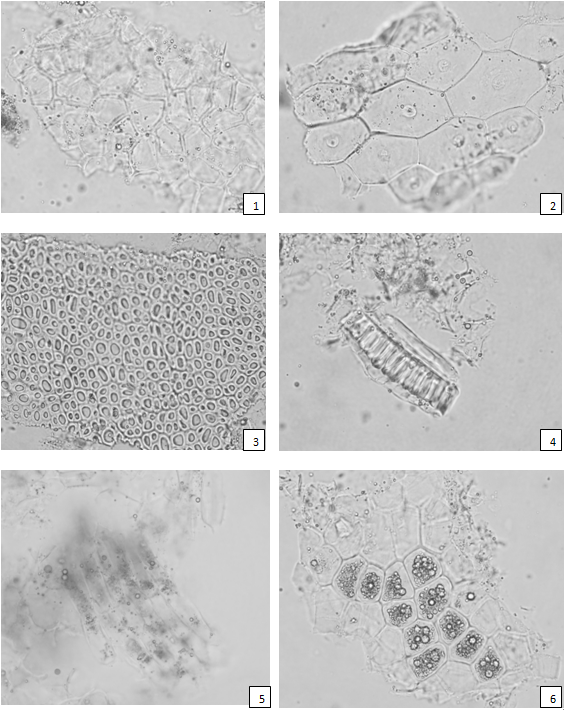 Рисунок – Горчицы сарептской семена1 – фрагмент клеток эпидермиса (200×); 2 – фрагмент тонкостенных "гигантских" клеток (200×); 3 – фрагмент склеренхимных клеток с неравномерно утолщенными стенками («бокальчатыми» клетками) (200×); 4 – фрагмент поперечного среза «бокальчатых клеток» (200×); 5 – фрагмент пигментных тангентально вытянутых клеток (200×); 6 – фрагмент эндосперма с алейроновыми зёрнами и каплями жирного масла (200×). Тонкослойная хроматография Пластинка. ТСХ пластинка со слоем силикагеля.Подвижная фаза (ПФ). Толуол – этилацетат (93:7).Испытуемый раствор. Около 1,0 г препарата помещают в пробирку с притертой пробкой вместимостью 20 мл, добавляют 20 мл гексана и экстрагируют на аппарате для встряхивания в течение 15 мин. Экстракт фильтруют через бумажный фильтр и упаривают растворитель в токе азота досуха. Сухой остаток растворяют в 1 мл толуола.Раствор стандартного образца (СО) цинеола. Около 0,05 г стандартного образца (СО) цинеола помещают в мерную колбу вместимостью 5 мл растворяют в 1 мл толуола, доводят объём раствора тем же растворителем до метки и перемешивают.Реактив для детектирования. Анисового альдегида раствор уксуснокислый в метаноле.На линию старта ТСХ пластинки со слоем силикагеля в виде полос длиной 10 мм и шириной 2 мм наносят по 10 мкл испытуемого раствора и раствора СО цинеола. Пластинку с нанесенными пробами сушат до удаления следов растворителей, затем помещают в камеру со смесью растворителей толуол – этилацетат (93:7) и хроматографируют восходящим способом. Когда фронт растворителей пройдет 80 – 90 % длины пластинки от линии старта, ее вынимают из камеры и сушат до удаления следов растворителей. Хроматограмму обрабатывают реактивом для детектирования, выдерживают в течение 10 мин на воздухе и 5 мин при температуре 70 °С и просматривают при дневном свете.На хроматограмме раствора СО цинеола должна обнаруживаться зона адсорбции фиолетового цвета.На хроматограмме испытуемого раствора должна обнаруживаться зона адсорбции фиолетового цвета на уровне зоны адсорбции СО цинеола; допускается обнаружение других зон адсорбции.Качественная реакция 1. При смачивании препарата теплой водой должен ощущаться характерный запах аллилового эфирного масла.Качественная реакция 2. 0,5 г порошка, просеянного через сито с отверстиями размером 0,7 мм, помещают на часовое стекло и прибавляют 0,15 мл калия гидроксида раствора 30 %; должно наблюдаться желтое окрашивание (синигрин).Влажность. Не более 8 %. В соответствии с требованиями ОФС «Определение влажности лекарственного растительного сырья и лекарственных растительных препаратов».Зола общая. Не более 7,0 %. В соответствии с требованиями ОФС «Зола общая».Размер частиц. Частиц, проходящих сквозь сито с отверстиями размером 2 мм, – не менее 100 %; частиц, проходящих сквозь сито с отверстиями размером 0,28 мм, – не менее 24 %. В соответствии с требованиями ОФС «Порошки».Масса содержимого упаковки. В соответствии с требованиями ОФС «Масса (объем) содержимого упаковки». Микробиологическая чистота. В соответствии с требованиями ОФС «Микробиологическая чистота».Количественное определениеАллилизотиоцианат. Определение проводят методом титрования.Испытуемый раствор. Около 2,0 г (точная навеска) порошка помещают в колбу вместимостью 500 мл, прибавляют 100 мл воды, нагретой до 25-30 °С, плотно закрывают притертой пробкой и термостатируют на водяной бане при той же температуре в течение 2 ч. Затем прибавляют 30 мл спирта 95 % и соединяют колбу с прямым холодильником, конец которого соединён при помощи резиновой трубки со стеклянной трубкой, доходящей до дна приёмника. Приёмником служит мерная колба вместимостью 100 мл, в которой добавлено 10 мл аммиака раствора 10 %. Содержимое перегонной колбы нагревают до кипения и осторожно отгоняют 50 мл. По окончании перегонки холодильник и трубку ополаскивают 10 мл воды, собирая ее в ту же мерную колбу. В ту же колбу прибавляют 20 мл 0,05 М раствора серебра нитрата, объём раствора доводят водой до метки, перемешивают и оставляют до получения прозрачного раствора. Раствор фильтруют через бумажный фильтр, отбрасывают первые порции фильтрата. 50,0 мл испытуемого раствора помещают в коническую колбу, прибавляют 5 мл азотной кислоты разведенной 16 %, 0,5 мл железа(III) аммония сульфата раствора 30 % и титруют 0,05 М раствором аммония роданида до желтовато-розовой окраски.Содержание аллилизотиоцианата в одной упаковке в г (Х) вычисляют по формуле:Цинеол. Определение проводят методом газовой хроматографии. Приготовление растворов Внутренний стандарт. Около 0,05 г (точная навеска) циклогексанола помещают в мерную колбу вместимостью 250 мл, растворяют в 50 мл гексана, доводят объём раствора тем же растворителем до метки и перемешивают.Испытуемый раствор. Около 1,0 г (точная навеска) препарата помещают в мерную колбу с притёртой пробкой вместимостью 25 мл, прибавляют 20,0 мл раствора внутреннего стандарта и доводят объём раствора до метки гексаном. Экстрагируют на ультразвуковой бане в течение 10 мин и охлаждают до комнатной температуры. Полученный раствор фильтруют через мембранный фильтр с размером пор 0,45 мкм, отбрасывая первые 2 мл.Раствор сравнения. Около 0,025 г (точная навеска) стандартного образца (СО) цинеола помещают в мерную колбу вместимостью 10 мл и доводят объём раствора гексаном до метки и перемешивают. 5,0 мл раствора помещают в мерную колбу вместимостью 25 мл, доводят объём раствором внутреннего стандарта до метки и перемешивают. 2,0 мл полученного раствора помещают в мерную колбу вместимостью 10 мл и доводят объём раствора гексаном до метки и перемешивают.Условия хроматографированияОтносительное время удерживания пиков: цинеола - около 1,7; циклогексанола – 1,0 (около 3 мин). Проверка пригодности хроматографической системы. Хроматографическая система считается пригодной, если для хроматограммы раствора сравнения выполняются следующие условия:- фактор асимметрии (AS) пиков циклогексанола и цинеола должен быть не более 2,0;- относительное стандартное отклонение (RSD) времени удерживания и площади пика компонента цинеола должно быть не более 3 % (6 введений). - эффективность хроматографической колонки (N), рассчитанная по пикам циклогексанола и цинеола, должна быть не менее 50 000 теоретических тарелок.Хроматографируют попеременно испытуемый раствор и раствор сравнения, получая не менее 3 хроматограмм для испытуемого раствора и не менее 6 хроматограмм для раствора сравнения. Содержание цинеола в процентах (Х) вычисляют по формуле:Х = ,Хранение. В соответствии с требованиями ОФС «Хранение лекарственных средств».Горчицы сарептской семена+Эвкалипта листьев масло эфирное, порошок для наружного применения ГорчичникиBrassicae juncea semena+Eucalypti foliorum oleum aetherea,pulvis ad usum externumФС Взамен ФС 42-3085-94где:Т−титр 1 мл 0,05 М раствора серебра нитрата, соответствует 0,002479 г аллилизотиоцианата;−объём 0,05 М раствора аммония роданита, израсходованного на титрование, мл;−поправочный коэффициент к титру 0,05 М раствора серебра нитрата;−поправочный коэффициент к титру 0,05 М раствора аммония роданида;W−влажность препарата, %;a−навеска препарата, г;G−средняя масса порошка в одной упаковке, г.Колонка капиллярная 30 м × 0,25 мм, поли(диметил)(дифенил)силоксан 0,25 мкм Газ-носительазотСкорость газа-носителя, мл/мин1,0 Детекторпламенно-ионизационныйДеление потока1:50Объем вводимой пробы, мкл1Температура колонки, °C 100Температура инжектора, °C 250 Температура детектора, °C250 Время хроматографирования, мин10где:S −площадь пика цинеола на хроматограмме испытуемого раствора;So −площадь основного пика на хроматограмме раствора СО цинеола;а−навеска препарата, г;аo−навеска СО цинеола, г;P−содержание основного вещества в стандартном образце цинеола, %.